           ҠАРАР                                                                                       ПОСТАНОВЛЕНИЕ22 март  2021 й.                                  №19                                     22 марта  2021 г.Об утверждении  Муниципальной программы «Развитие автомобильных дорог  общего пользования местного значения сельского поселения Кызыльский сельсовет муниципального района  Альшеевский район Республики Башкортостан на 2021-2025 годы»В целях повышения качества управления муниципальными финансами и развития программно- целевых принципов формирования и исполнения бюджета сельского поселения Кызыльский  сельсовет  муниципального района Альшеевский район Республики Башкортостан, в соответствии с Федеральным законом Российской Федерации от 6 октября 2003 года № 131- ФЗ «Об общих принципах организации органов местного самоуправления в Российской Федерации», в целях обеспечения сохранности жилищного фонда, повышения качества производимых для потребителей товаров и оказываемых услуг, улучшения экологической ситуации на территории сельского поселения Кызыльский сельсовет муниципального района Альшеевский район Республики Башкортостан, руководствуясь статьями 9 и 179  Бюджетного кодекса  Российской Федерации, постановляю:1.Утвердить прилагаемую Муниципальную программу «Развитие автомобильных дорог общего пользования местного значения  сельского поселения Кызыльский сельсовет муниципального района Альшеевский район Республики Башкортостан на 2021-2025 годы».2. Установить, что в ходе реализации муниципальной программы «Развитие автомобильных дорог  общего пользования местного значения сельского поселения Кызыльский сельсовет муниципального района  Альшеевский район Республики Башкортостан на 2015-2020 годы»   мероприятия и объёмы их финансирования подлежат  ежегодной корректировке  с учётом возможностей средств бюджета сельского поселения, муниципального района, средств республиканского бюджета и иных межбюджетных трансфертов.3. Ранее  принятое постановление № 4 от  25.01.2015 г.  признать утратившим силу.4.Контроль за исполнением муниципальной программы, утвержденной настоящим постановлением возложить на управляющего  делами  Фатхутдинову А.Р.                    Глава  сельского  поселения                                    Р.Ф.ИскандаровУТВЕРЖДЕНАПостановлением  главы сельского поселения   Кызыльский сельсовет                                                                         муниципального района Альшеевский район Республики Башкортостанот  «22»марта  2021 г. № 19Муниципальная  программа «Развитие автомобильных дорог  общего пользования местного значения сельского поселения Кызыльский сельсовет муниципального района  Альшеевский район Республики Башкортостан на 2021-2025 годы»
                                                                                                  ПАСПОРТмуниципальная  программа «Развитие автомобильных дорог  общего пользования местного значения сельского поселения  Кызыльский сельсовет муниципального района  Альшеевский район Республики Башкортостан на 2021-2025 годы»1.Характеристика  проблемы    Сеть автомобильных дорог обеспечивает мобильность населения и доступ к материальным ресурсам, позволяет расширить производственные возможности экономики за счёт снижения транспортных издержек и затрат времени на перевозки.     Социальная значимость роли автомобильных дорог может быть оценена по следующим показателям: экономия свободного времени, увеличение занятости и снижение миграции населения и т. д.    Автомобильные дороги общего пользования обеспечивают связь населенных пунктов входящих в состав муниципального образования с районным  центром центрами муниципальных образований и между ними.   Количество автомобильных дорог общего пользования на территории сельского поселения  Кызыльский сельсовет  муниципального района Альшеевский район - 27, протяжённость составляет –25917  из них  2570 км –  дороги с твердым покрытием (8%),  2. Основные цели, задачи, сроки реализации Программы      Основная цель Программы :-развитие   сети   автомобильных   дорог, обеспечивающей        ускорение товародвижения и снижение  транспортных  издержек  в экономике;   - повышение  доступности  автомобильных  дорог  общего пользования для населения; -повышение  надежности  и  безопасности  движения  по автомобильным дорогам;-повышение  устойчивости  и  сохранение существующей сети автомобильных дорог общего пользования;-увеличение доли автомобильных дорог, соответствующих нормативным требованиям по транспортно-эксплуатационному состояниюДля достижения указанных целей необходимо решение следующих задач:- ремонт  автомобильных дорог общего пользования сельского поселения;-повышение уровня содержания дорог;-восстановление и улучшение эксплуатационных качеств автомобильных дорог до нормативных показателей;-снижение    уровня    аварийности,    сопутствующими причинами  которой   являются   неудовлетворительные дорожные условия;-  ремонт  дворовых территорий многоквартирных домов, проездов к дворовым территориям многоквартирных домов, создающий благоприятные условия для проживания населения в многоквартирных домах.          Срок реализации Программы - 2021-2025годы.Система программных мероприятий, перечень мероприятий с разбивкой по годам, источники финансирования.Для реализации поставленных целей и решения задач Программы предусмотрено выполнение следующих мероприятий:капитальный ремонт и  ремонт   автомобильных дорог общего пользования местного значения сельского поселения ;2. содержание дорог общего пользования местного значения сельского поселения;             Реализация мероприятий позволит увеличить  протяжённость участков автомобильных дорог общего пользования соответствующих нормативным требованиям.         Сроки и очерёдность выполнения мероприятий будут определяться на основании результатов обследования  автомобильных дорог. В приоритетном отношении будут рассматриваться школьные маршруты, а так же дороги в населённых пунктах с большей численностью проживающего населения.        Источники финансирования – средства бюджета Республики Башкортостан,  средства дорожного фонда сельского поселения, средства сельского поселения, средства дорожного фонда муниципального района Перечень программных т мероприятий с разбивкой по годам, источники финансирования представлены в приложении 1.Механизм реализации и контроль за  исполнениемпрограммы        Реализацию Программы осуществляет - разработчик  Программы – Администрация сельского поселения Кызыльский сельсовет муниципального района Альшеевский район осуществляет контроль за ходом реализации Программы, мониторинг выполнения показателей Программы и сбор оперативной отчетной информации.Управление реализацией Программы включает:обеспечение эффективного целевого использования средств, включая средства государственной поддержки, в соответствии с определенными приоритетами;осуществление контроля при реализации инвестиционных проектов и передача в эксплуатацию объектов, строительство,  реконструкция, ремонт и капитальный ремонт  которых завершен.Администрация сельского поселения  несёт ответственность за реализацию Программы, уточняет сроки реализации мероприятий Программы и объёмы их финансирования.Отбор организаций - исполнителей Программы осуществляется в соответствии с законодательством, посредством заключения муниципальных контрактов на выполнение работ по автомобильным дорогам общего пользования.      Контроль за реализацией Программы осуществляют органы местного самоуправления сельского поселения муниципального района Альшеевский район.Оценка социально-экономической эффективности от реализации программы       Оценка социально-экономической эффективности Программы осуществлена на основе определения эффекта от реализации мероприятий Программы в сфере деятельности транспорта (далее - транспортный эффект), а также внетранспортного эффекта.Транспортный эффект отражает экономию затрат на эксплуатацию транспортных средств, сокращение времени нахождения в пути, повышение эффективности использования транспортных средств, снижение риска дорожно-транспортных происшествий и создание комфортных и безопасных условий в пути следования. Этот эффект в стоимостном выражении определяется исходя из изменения показателей себестоимости перевозок, экономических потерь от дорожно-транспортных происшествий, а также стоимостной оценки экономии времени поездки и ресурсов за счет ускорения оборачиваемости автомобилей.Внетранспортный эффект определяется на основе оценки влияния совершенствования и развития сети автомобильных дорог  местного значения на социально-экономическое развитие и экологическую обстановку. К числу наиболее значимых социально-экономических результатов развития сети автомобильных дорог  местного значения относятся:повышение уровня и улучшение социальных условий жизни населения;активизация экономической деятельности, содействие освоению новых территорий и ресурсов, расширение рынков сбыта продукции;снижение транспортной составляющей в цене товаров и услуг;улучшение транспортного обслуживания сельского хозяйства и населения, проживающего в сельской местности;сокращение негативного влияния транспортно-дорожного комплекса на окружающую среду.Целевые показатели реализации муниципальной Программы- ремонт 1,5 км дорог общего пользования местного значения сельского поселения;- строительство ___ км дорог общего пользования местного значения сельского поселения;- реконструкция ____км. дорог общего пользования местного значения сельского поселения; - капитальный ремонт   _____  км. дорог общего пользования местного значения сельского     поселения; - содержание 25917 км. автомобильных дорог общего пользования местного значения сельского поселения;Методика расчета оценки эффективности программыКомплексный показатель эффективности реализации Программы рассчитывается путем сопоставления фактически достигнутых показателей и индикаторов с их прогнозными значениями к уровню финансирования с начала реализации Программы по формуле:               П          -         П                 инд. факт.         инд. баз.                  ------------------------                 П                        - П                 инд. прогн.             инд. баз.Э = ------------------------------------           x 100%,                          Ф     /Ф                             факт.  норм.    где:    Э - комплексный показатель эффективности реализации Программы   (%);П                 - базовые  показатели   (индикаторы)  на  начало  реализации Программы;     инд. баз.П               - фактические показатели (индикаторы),  достигнутые в  ходе реализации Программы;     инд. факт.П            -     оценочные   (прогнозные)    показатели     (индикаторы), утвержденные Программой;     инд. прогн.    Ф      -        фактическое финансирование на текущую дату;     факт.    Ф      -              нормативное финансирование Программы.     норм.Программа считается эффективной, если она выполнена с эффективностью 70% и более.Если мероприятия выполнены с эффективностью от 60 до 70%, Программа нуждается в корректировке.Если мероприятия выполнены с эффективностью менее 60%, Программа считается неэффективной.БАШҠОРТОСТАН  РЕСПУБЛИКАҺЫӘЛШӘЙ РАЙОНЫМУНИЦИПАЛЬ РАЙОНЫНЫҢКЫЗЫЛ АУЫЛ СОВЕТЫАУЫЛ БИЛӘМӘҺЕХАКИМИӘТЕ(БАШҠОРТОСТАН РЕСПУБЛИКАҺЫӘЛШӘЙ РАЙОНЫКЫЗЫЛ АУЫЛ СОВЕТЫ)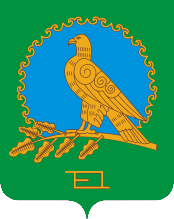               АДМИНИСТРАЦИЯСЕЛЬСКОГО ПОСЕЛЕНИЯКЫЗЫЛЬСКИЙ СЕЛЬСОВЕТМУНИЦИПАЛЬНОГО РАЙОНААЛЬШЕЕВСКИЙ РАЙОНРЕСПУБЛИКИ БАШКОРТОСТАН(КЫЗЫЛЬСКИЙ СЕЛЬСОВЕТАЛЬШЕЕВСКОГО  РАЙОНАРЕСПУБЛИКИ БАШКОРТОСТАН)     Наименование программы Развитие автомобильных дорог  общего пользования местного значения сельского поселения  Кызыльский сельсовет муниципального района  Альшеевский район Республики Башкортостан на 2021-2025 годы (далее - Программа) Основание для разработки Программы- Постановление Правительства Республики Башкортостан от 22.01.2014 г.  №  18 « О государственной программе "Развитие транспортной системы Республики Башкортостан" (с изменениями на 25 декабря 2020 года).- Федеральный закон от 06.10.2003  №131-ФЗ «Об общих принципах организации местного самоуправления в Российской Федерации»- Федеральный закон  от 8 .11. 2007 года № 257-ФЗ "Об автомобильных дорогах и о дорожной деятельности в Российской Федерации и о внесении изменений в отдельные законодательные акты Российской Федерации"Редакция от 08.12.2020 (с изм. и доп., вступ. в силу с 17.01.2021).- Постановление главы администрации муниципального района Альшеевский район Республики Башкортостан от 15.03.2021 г. №82Разработчик ПрограммыАдминистрация сельского поселения  Кызыльский  сельсовет муниципального района Альшеевский район Республики БашкортостанИсполнители ПрограммыАдминистрация сельского поселения Кызыльский сельсовет муниципального района Альшеевский район Республики БашкортостанЦель Программы     -развитие   сети   автомобильных   дорог, обеспечивающей        ускорение товародвижения и снижение  транспортных  издержек  в экономике;   - повышение  доступности  автомобильных  дорог  общего пользования для населения;   -повышение  надежности  и  безопасности  движения  по автомобильным дорогам;  -повышение  устойчивости  и  сохранение существующей сети автомобильных дорог общего пользования; -увеличение доли автомобильных дорог, соответствующих нормативным требованиям по транспортно-эксплуатационному состояниюЗадачи  Программы- ремонт  автомобильных дорог общего пользования сельского поселения;-повышение уровня содержания дорог;-восстановление и улучшение эксплуатационных качеств автомобильных дорог до нормативных показателей;-снижение    уровня    аварийности,    сопутствующимипричинами  которой   являются   неудовлетворительныедорожные условия;Сроки и этапы реализации Программы                  2021-2025 годыОбъём и источники финансированияПрограммыОбъём финансирования: рублей в т.ч.:2550 000,00 руб.- средства бюджета Республики Башкортостан- рублей - средства дорожного фонда муниципального района – 2550 000,00 рублей - средства сельского поселения -  0 рублей  В т.ч по годам:2021 г. -  рублей- средства бюджета Республики Башкортостан-  рублей - средства сельского поселения -    рублей - средства дорожного фонда муниципального района – 510 000 рублей2022 г. –рублей- средства бюджета Республики Башкортостан-  рублей - средства сельского поселения -    рублей - средства дорожного фонда муниципального района – 510 000 рублей2023 г. –рублей- средства бюджета Республики Башкортостан- 0 рублей - средства сельского поселения -  0  рублей - средства дорожного фонда муниципального района – 510 000 рублей2024 г. –рублей - средства бюджета Республики Башкортостан-  рублей - средства сельского поселения -   0 рублей - средства дорожного фонда муниципального района – 510 000 рублей2025 г. –рублей- средства бюджета Республики Башкортостан-  рублей - средства сельского поселения -    рублей - средства дорожного фонда муниципального района – 510 000 рублейМетоды реализации ПрограммыПеречень мероприятий ПрограммыОжидаемые результаты от реализации  Программы Приведение в нормативное состояние автомобильных дорог общего пользования местного значенияЦелевые показатели реализации муниципальной Программы- ремонт 1,5 км дорог общего пользования местного значения сельского поселения;- строительство ___ км дорог общего пользования     местного значения сельского поселения;- реконструкция ____км. дорог общего пользования    местного значения сельского поселения; - капитальный ремонт  ____ км. дорог общего     пользования     местного значения сельского поселения;- ремонт дворовых территорий ___ кв.м. - содержание 25,917 км. автомобильных дорог общего пользования местного значения сельского поселения;Контроль  за исполнением ПрограммыОрганы местного самоуправления сельского поселения 